2014 SEC Cross Country Championships-Grant Park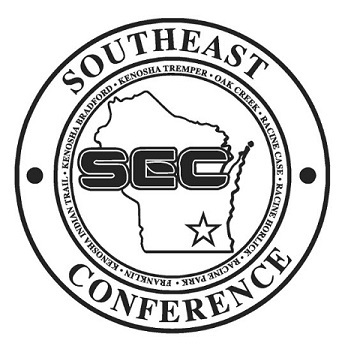 Girls Individual Champion:  Amanda Johnson	Senior	- Racine Park (19:18) Boys Individual Champion:  Scott Seymour	Senior- Bradford (16:33)Girls All-SEC First TeamGirls All-SEC Second TeamGirls Team ResultsBoys All-SEC First TeamBoys All-SEC Second TeamBoys Team ResultsAmanda JohnsonRacine ParkSenior19:18Hollie PoehlerOak CreekJunior19:36Sydney PitrofRacine HorlickFreshman20:12Hailey MiglianoFranklinSophomore20:18Jensen RitzowFranklinJunior20:21Shannon DuganOak CreekSenior20:28Aleena VillaniKenosha TremperSenior20:35Melanie HansenFranklinSenior20:43Megan KleyheegFranklinSophomore20:47Nicole ShieldsRacine HorlickJunior20:53Rinka RandallKen. Indian TrailSenior20:59Kathryn McKinnonKenosha BradfordJunior21:04Emily KrausKenosha BradfordJunior21:05Meghan GainFranklinFreshman21:06Danielle GassieKen. Indian TrailJunior21:49Katie KudrnaRacine CaseSenior21:491.Franklin352.Oak Creek653.Indian Trail944.Horlick1125.Case1246. Tremper1257.Bradford1428.ParkInc.Scott SeymourKenosha BradfordSenior16:32Zach LeeFranklinSenior16:49Mitchell MaegaardKenosha TremperSenior16:58Brady SnelsonFranklinJunior17:07Evan SiiraOak CreekJunior17:08Mike MleczkoKenosha BradfordSenior17:16Myles BrownRacine ParkSenior17:18Noah TrimarkKenosha BradfordJunior17:19Andy DehahnRacine CaseJunior17:22Patrick KenneyKenosha TremperSenior17:25Luke GuillienRacine CaseSenior17:28Jesse BallRacine CaseSenior17:28Philip WilsonRacine ParkJunior17:34Al WilsonRacine ParkSenior17:34Ryan VojtisekKenosha TremperJunior17:36Dane RasmussenKenosha BradfordSenior17:391.Bradford562.Franklin683.Tremper944.Case995.Park1206.Oak Creek1327.Horlick1468.Indian Trail157